P7A Class Newsletter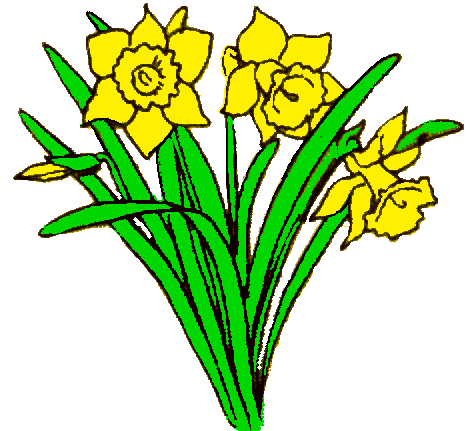 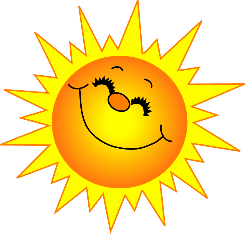 Term 4, Session 2016/2017I hope you all had a lovely spring holiday and are raring to go for our final term! We will have Mrs Ritchie working with us in class this term as our PSA.  In addition to this we will have Support for Learning teacher Mrs Munro working with groups to support literacy and Mrs McLelland working to support numeracy.  Our specialist teachers this term will be Ms Gillivray for drama and we will continue to have Frau Kaup to teach French.  Timetable for the week:Dates for your diary:Monday 24th April- Parent Council MeetingTuesday 25th April- Parent’s TwilightThursday 26th April- Parent’s EveningMonday 1st May- HolidayFriday 20th May- Learning Showcase in classMonday 29th May- ‘The Hobbit’ Theatre Group PerformanceMonday 5th June- Local HolidayFriday 9th June- Sports DayFriday 16th June- Alternative Sports DayWednesday 21st- Friday 23rd June – P7 to Academy Transition DaysThursday 29th June- Leavers’ AssemblyFriday 30th June- End of Term- Happy Holidays  Contexts for learning:This term we will be learning about business and enterprise through the topic ‘Business Tycoons’.  The children will have the opportunity to carry out market research and then design a service for the Kintore Local Area in response to public needs.  They will learn about profit and loss, advertising, writing a business plan and will use their IT skills to create a promotional video.  We will be learning from the good (and bad!) Dragon’s Den style business pitches and presenting our final plans to an audience at the Learning Showcase. The Learning Showcase will be an opportunity for you to come along to the classrom on the Friday afternoon and see what your child has been working on throughout the term.  There will be work on display and short presentations of their business plans.  The exact time of the Showcase will be issued soon. Another focus for this term will be the Leaverss’ Assembly.  The children will get the opportunity to be involved in the planning process and will be part of the production process.  The theme of the show is a secret for now! Information regarding tickets and times will be issued nearer the time.   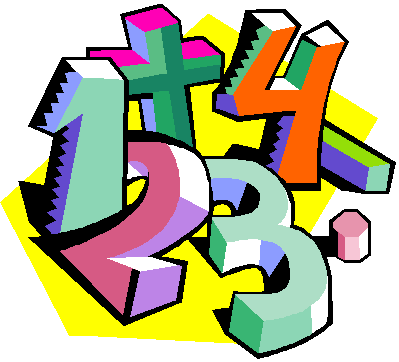 Within maths we will be learning about negative numbers and applying this knowledge to real life problems.  We will continue to work on Mental Maths, revisiting the topics we have covered throughout the year.  Any additional practice at home is always welcome- going over times tables, or basic addition and subtraction.  The children will have the opportunity to self-assess and identify their own areas for development, many of the pupils have identified division as an area that they would like to work on.  In preparation for progressing to the Academy, we will be revising some of topics covered throughout the year to build confidence and develop their existing strategies. 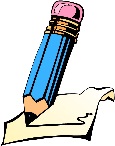 Within literacy we will be reading and learning about play scripts.  The children will have the opportunity to write their own play scripts and learn about stage directions, costumes and props.  As we near the end of term, these skills will be essential for creating the Leavers’ Show.  Through our topic work, we will carry out product reviews and discuss the language which is appropriate to use.    As always, if you have any concerns you are welcome to write informal notes to me in your child’s planner or if more time is needed to discuss an issue, a time can be arranged for after school. Thanks again for your continued support,Lyndsey PatersonMondayP.E. with Mrs PatersonTuesdayDrama with Ms McGillivray WednesdayFrench with Ms Kaup Thursday Library fortnightly starting 27th AprilP.E. with Mrs Paterson (outdoor)FridayAssembly, Excellence Time 